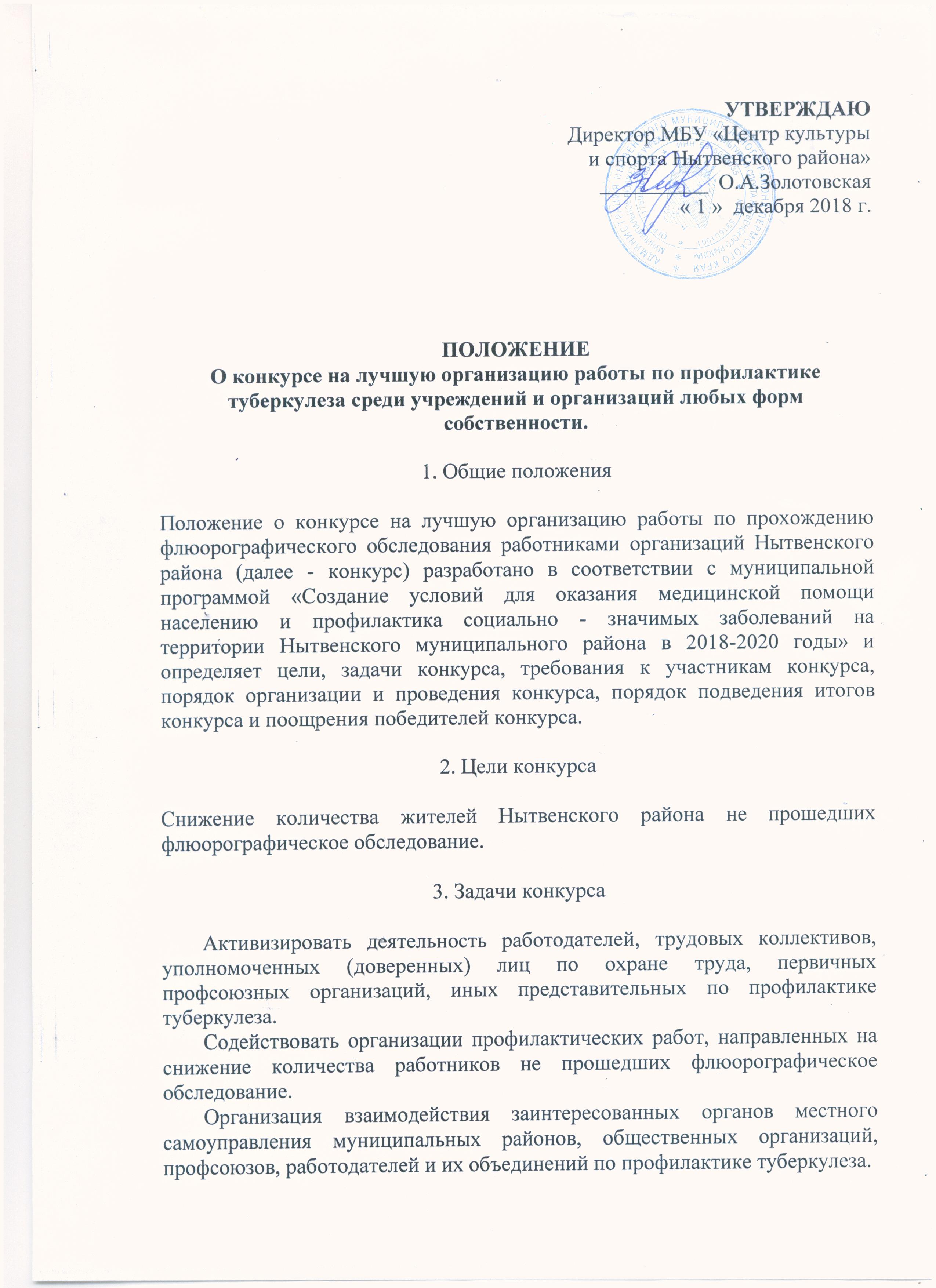 4. Участники конкурса4.1. В конкурсе могут принимать участие образовательные учреждения Нытвенского района, Нытвенский многопрофильный техникум (среди обучающихся данных учреждений с 15 лет), организации независимо от организационно-правовых форм собственности и ведомственной принадлежности. Конкурс проводится по следующим номинациям лучшая организация флюорографического обследования среди организаций и учреждений любых форм собственности; лучшая организация флюорографического обследования в сфере образования среди обучающихся старше 15 лет; лучшая работа медицинского работника или лица ответственного за профилактику туберкулеза среди учреждений и организаций любых форм собственности. 5. Порядок организации и проведения конкурса5.1. Организации, желающие принять участие в конкурсе, не позднее 16 декабря 2018 года направляют  на e-mail: cks.nr@yandex.ru МБУ «Центр культуры и спорта Нытвенского района» заявки по форме согласно приложению к настоящему Положению.6. Порядок подведения итогов конкурса и поощренияпобедителей конкурса6.1. С целью проведения конкурса и оценки поступивших заявок создаётся Конкурсная комиссия в составе: Косожихина М.А.. – заместитель главы по социальным вопросам администрации Нытвенского муниципального района;Гатаулина Ж.В. – начальник сектора по социальной программе аппарата администрации районаГоршкова С.А. –Заведующая отделением медицинской профилактики ГБУЗ ПК «Нытвенская районная больница»Ишимова С.Г. – заместитель главного врача ГБУЗ ПК «Нытвенская районная больница» по поликлинической работеЗолотовская О.А. – директор МБУ «Центр культуры и спорта Нытвенского района» Попова Л.В. – ведущий специалист по работе с молодежью МБУ «Центр культуры и спорта Нытвенского района» 6.2. Подведение итогов конкурса осуществляется в течение 3 дней со дня окончания срока предоставления заявок, указанного в пункте 5.4. настоящего Положения.6.3. Заявки, представленные после истечения срока или не оформленныенадлежащим  образом,  не  рассматриваются.6.4. За достоверность представленных организацией   сведенийответственность несет ее руководитель.6.5. Победители конкурса выбираются по каждой группе, указанной в пункте 4.1 настоящего Положения. Решение о победителях конкурса оформляется Протоколом конкурсной комиссии, в котором указываются победители конкурса, занявшие призовые места, по каждой группе.6.6. Информация о победителях конкурса размещается «ВК» https://vk.com/cksnr в течение 3 дней со дня подведения итогов конкурса.6.7. Организации, занявшие по итогам конкурса 1-е, 2-е и 3-е места, награждаются благодарственными письмами и призами. Медицинские работники или лица ответственные за профилактическую работу, сбор  и подготовку информации в комиссию  занявшие 1-е, 2-е, 3-е место награждаются благодарностями и денежными призами.Финансирование за счет средств муниципальную программу «Развитие системы здравоохранения Нытвенского муниципального района».6.8. Награждение победителей состоится 21 декабря 2018 года в МБУК «Дом культуры» по адресу г.Нытва пр.Металлургов, 1а. Начало мероприятия в 16-00.7. Контактная информацияОрганизаторы МБУ «Центр культуры и спорта Нытвенского района»Адрес:  г. Нытва у К.Маркса 82аЭлектронная почта:  e-mail: cks.nr@yandex.ru          Тел: 8 (34 272) 3-05-78Координатор: Попова Лариса Владимировна Приложениек Положению о конкурсеФОРМА 1ЗАЯВКАв Межведомственный координационный штаб по профилактике распространения туберкулеза и ВИЧ –инфекции на территории Нытвенского муниципального района ___________________________________________________________                     (полное наименование организации)1. Сокращенное официальное наименование:___________________________________________________________________________2. Юридический адрес ( Фактический адрес):___________________________________________________________________________4. Телефон:___________________________________________________________________________5. Адрес электронной почты:___________________________________________________________________________6. Вид деятельности:___________________________________________________________________________ 7. Ф.И.О., телефон медицинского работника или лица ответственного за профилактическую работу, сбор  и подготовку информации в комиссию___________________________________________________________________________ ФОРМА 2Список лиц прошедших флюорографическое обследование.___________________________________________________________(полное наименование организации)Полноту и достоверность представленных сведений гарантируем. Уведомлены о том, что участники, представившие недостоверные данные, могут быть не допущены к участию в конкурсе или сняты с участия в процессе его проведения.Руководитель организации ___________/______________________________/                        МП                        (подпись)     (фамилия, имя, отчество)Показатель состояния профилактической работыЗначениеКоличество
 баллов (заполняется представителем конкурсной комиссии)Расход средств на мероприятия по профилактике заболевания туберкулезам.5 баллов;отсутствие - 0 балловКоличество мероприятий по профилактике заболевания туберкулезам в т.ч. лекции, встречи с мед.работниками.1 мероприятие 0,2 баллаКоличество выпущенных профилактических материалов  по профилактике заболевания туберкулезам (листовки, брошюры, магнитики и др.)5 баллов;отсутствие - 0 балловКоличество работников (обучающихся) в учреждении/организации подлежащих флюорографическому обследованию% от общего числа лиц подлежащих флюорографическому обследованиюКоличество работников (обучающихся) прошедших флюорографическое обследование (согласно  форме 2)% от общего числа лиц подлежащих флюорографическому обследованиюНаличие кабинета или уголка по профилактике социально-значимых мероприятий (ВИЧ/СПИД, туберкулез) 5 баллов;отсутствие - 0 баллов№п/пФИО прошедшего флюорографиюАдрес регистрацииАдрес фактического проживанияДата рожденияДата прохождения флюораграфииПодпись лица прошедшего флюорографию, подтверждающая разрешение на обработку персональных данных.123…